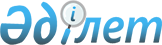 Об изменении границ (черты) города Балхаш и Актогайского района Карагандинской областиСовместные постановление акимата Карагандинской области от 22 октября 2021 года № 76/01 и решение Карагандинского областного маслихата от 22 октября 2021 года № 116. Зарегистрированы в Министерстве юстиции Республики Казахстан 5 ноября 2021 года № 25030
      В соответствии с пунктом 3 статьи 108 Земельного Кодекса Республики Казахстан, подпунктом 2) статьи 11 Закона Республики Казахстан "Об административно-территориальном устройстве Республики Казахстан", постановлением Правительства Республики Казахстан от 14 июля 2021 года № 486 "Об изменении границ (черты) города Балхаш Карагандинской области" акимат Карагандинской области ПОСТАНОВЛЯЕТ и Карагандинский областной маслихат РЕШИЛ:
      1. Изменить границы (черты) города Балхаш и Актогайского района Карагандинской области путем включения в границу (черту) города Балхаш части земель Актогайского района Карагандинской области площадью 8 744 гектаров согласно приложению к настоящему совместному постановлению и решению.
      2. Настоящее совместное постановление и решение вводится в действие по истечении десяти календарных дней после дня его первого официального опубликования. Экспликация части земель Актогайского района, включаемых в границу (черту) города Балхаш Карагандинской области
					© 2012. РГП на ПХВ «Институт законодательства и правовой информации Республики Казахстан» Министерства юстиции Республики Казахстан
				
      Аким Карагандинской области

Ж. Қасымбек

      Секретарь областного маслихата

С. Утешов
Приложение
к совместному постановлению и
решению
Акимата Карагандинской области
от 22 октября 2021 года
№ 76/01 и
Карагандинского областного маслихата
от 22 октября 2021 года№ 116
№
Наименование земель
Общая площадь (гектар)
в том числе:
в том числе:
в том числе:
в том числе:
в том числе:
в том числе:
№
Наименование земель
Общая площадь (гектар)
сельскохозяйственные угодия
сельскохозяйственные угодия
сельскохозяйственные угодия
сельскохозяйственные угодия
покрытые лесом
другие земли 
№
Наименование земель
Общая площадь (гектар)
пашни
многолетние насаждения
залежи
пастбища
покрытые лесом
другие земли 
1
2
3
4
5
6
7
8
9
1
Утвержденная граница (черта) города Балхаш
591591
262
224
174
516678
-
74253
2
Площадь земель, присоединяемых в границу (черту) города Балхаш
8744
-
-
-
8487
-
257
3
Граница (черта) города Балхаш
600335
262
224
174
525165
-
74510